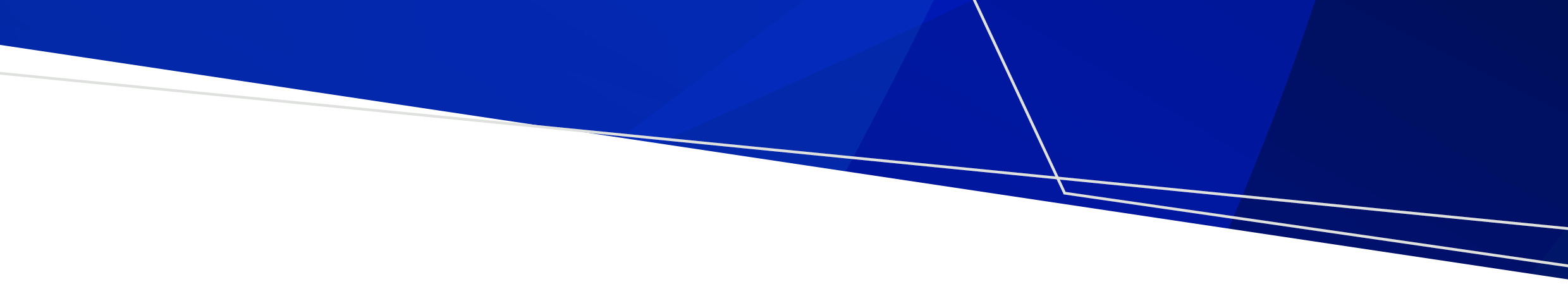 General accountThe income and expenditure columns must balance. Bank statements matching the closing bank and investment balances must be attached. Trusts with an annual income (total of the three rows marked *) or expenditure (total of the 10 rows marked **) of $250,000 up to $1 million must attach a copy of a review of their accounts. Trusts with an annual income (*) or expenditure (**) of more than $1 million must attach a copy of an audit.Perpetual maintenance account/sComplete this section if your trust has a separate account/s designated for perpetual maintenance funds. Do not re-enter bank account or investment information entered in the ‘General account’ section. The income and expenditure totals must balance.Assets and liabilitiesPlease record the total value of assets in each category. Use the value of the asset when originally purchased, as recording the depreciation of assets over time is not required. Monetary assets included in the ‘General account’ or ‘Perpetual maintenance account/s’ sections should not be duplicated here. If the trust has no assets or liabilities, enter a zero at both totals.AttestationBuilding complianceCemetery trusts need to meet the requirements of the Ministerial Directions for Public Construction Procurement in Victoria. The department has developed Class B cemetery trust guidelines for public construction procurement in Victoria, which outlines the measures that trusts should implement when engaging in public construction projects costing more than $50,000, available for download on the department's website <https://www.health.vic.gov.au/cemeteries-and-crematoria/class-b-cemetery-trust-financial-reporting-and-procedures>. Examples of public construction projects include constructing buildings, mausolea, crematoria, niche walls, roads, fences, drainage, excavation, grading, engineering design and surveying.Answer the following questions by placing an ‘x’ in the box that applies.Current condition of cemeteryPlace an ‘x’ in the box that applies.Proposed works (optional section)Answering this section is optional. Trusts are invited to provide a brief outline of cemetery repairs, maintenance or improvements considered necessary and an estimated cost of works proposed to occur during the next financial year. For information about applying for funding for proposed works from the department, visit the Cemetery Grants Program webpage <https://www.health.vic.gov.au/cemeteries-and-crematoria/cemetery-grants-program>.Right of interment (ROI) and interment informationWhere accurate numbers are not available, please provide estimates. If your trust manages multiple cemeteries (active or closed), please provide information for each site in a separate table by making copies of this page.Bodily remainsCremated remainsCemetery CapacityStatutory declarationsThree trust members (the chairperson and two other trust members) must execute a statutory declaration.Statutory declaration – trust member 1 (chairperson)I, (name, address and occupation stated above), make the following statutory declaration under the Oaths and Affirmations Act 2018:The above abstract of accounts for the financial year 2022-23 is true and correct for the trust mentioned below. I declare that the contents of this statutory declaration are true and correct and I make it knowing that making a statutory declaration that I know to be untrue is an offence.Statutory declaration witness – trust member 1 (chairperson)Note: See Checklist for details on how to witness statutory declarations remotely via audio visual link.Note: Stamp of name, capacity and/or address accepted in table below.I, (name, capacity and address stated or stamped above), am an authorised statutory declaration witness* and I sign this document in the presence of the person making the declaration:*A person authorised under s. 30(2) of the Oaths and Affirmations Act 2018 to witness the signing of a statutory declarationStatutory declaration – trust member 2I, (name, address and occupation stated above), make the following statutory declaration under the Oaths and Affirmations Act 2018:The above abstract of accounts for the financial year 2022-23 is true and correct for the trust mentioned below. I declare that the contents of this statutory declaration are true and correct and I make it knowing that making a statutory declaration that I know to be untrue is an offence.Statutory declaration witness – trust member 2Note: See Checklist for details on how to witness statutory declarations remotely via audio visual link.Note: Stamp of name, capacity and/or address accepted in table below.I, (name, capacity and address stated or stamped above), am an authorised statutory declaration witness* and I sign this document in the presence of the person making the declaration:*A person authorised under s. 30(2) of the Oaths and Affirmations Act 2018 to witness the signing of a statutory declarationStatutory declaration – trust member 3I, (name, address and occupation stated above), make the following statutory declaration under the Oaths and Affirmations Act 2018:The above abstract of accounts for the financial year 2022-23 is true and correct for the trust mentioned below. I declare that the contents of this statutory declaration are true and correct and I make it knowing that making a statutory declaration that I know to be untrue is an offence.Statutory declaration witness – trust member 3Note: See Checklist for details on how to witness statutory declarations remotely via audio visual link.Note: Stamp of name, capacity and/or address accepted in table below.I, (name, capacity and address stated or stamped above), am an authorised statutory declaration witness* and I sign this document in the presence of the person making the declaration:*A person authorised under s. 30(2) of the Oaths and Affirmations Act 2018 to witness the signing of a statutory declarationSubmissionUnder s. 52(3) of the Cemeteries and Crematoria Act 2003, a cemetery trust must submit a report for each financial year to the Secretary of the Department of Health by 1 September in the following financial year.End of financial year bank, investment and perpetual maintenance account statements must be provided with this form and emailed to the Cemetery Sector Governance Support Unit at <cemeteries@health.vic.gov.au>.Email is the department’s preferred method to receive these documents. If you do not have access to email, the documents can be posted to: The Manager
Cemetery Sector Governance Support Unit
Department of Health
GPO Box 4057
MELBOURNE VIC 3001Abstract of accounts 2022-23Rendered pursuant to s. 52 of the Victorian Cemeteries and Crematoria Act 2003. Due 1 September 2023.OFFICIALCemetery trust nameIncome$¢Balance in bank at start of financial yearCash in hand at start of financial year
Investments at start of financial yearInterest received*Fees received for graves, monuments, interments, etc.*Other income*Transfers from investmentsTransfers from reservesDepartment of Health grants
Other grants
Unpresented cheques
[This field remains blank]TotalExpenditure$¢Secretary and other administrative staff **Grounds staff (e.g. Sexton, groundskeeper employed by the trust)**Gravedigging**
Contractors**Memorialisation (plaques, etc.)**
Office expenses**Buildings (new construction)**Insurance**Works (development of new areas, repairs and fencing, drainage, etc.)**Other expenses and miscellaneous**Balance in bank at end of financial year Cash in hand at end of financial year Investments at end of financial year TotalIncome$¢Balance at start of financial yearInterest received
New funds received
TotalExpenditure$¢Expenditure / transfer to general account Balance at end of financial year[This field remains blank]
TotalAssets$Key structures(Examples: office building, mausoleum, chapel, toilet facility, machinery shed, niche wall)Minor structures(Examples: gazebo, rotunda, storage shed, outside seating)Major machinery(Examples: tractor, backhoe, ride-on mower)Small machinery(Examples: mechanical and electrical equipment, computer, printer, grave shoring)Miscellaneous equipment(Examples: hand tools, wheelbarrows)TotalLiabilities$Monies owed to a third partyMonies committed to expenditureTotalQuestionYesNoHas your trust engaged in any construction projects this financial year in excess of $50,000?If yes, the public construction project was undertaken in accordance with the principles outlined in the Directions and Instructions for Public Construction Procurement in Victoria.Property/equipmentExcellent   Good   Average/ poor    Not applicableKey structures(Examples: office building, mausoleum, chapel, toilet facility, machinery shed)Minor structures(Examples: rotunda, storage shed, outside seating)Major machinery(Examples: tractor, backhoe, ride-on mower)Small machinery(Examples: mechanical and electrical equipment, computer, printer, grave shoring)Miscellaneous equipment(Examples: hand tools, wheelbarrows)FencesInternal roads and pathsKeyExcellent – may need general maintenance or repair in the next five yearsGood – will need general maintenance or repair in the next two to three yearsAverage/poor – will need urgent maintenance in the next 12 monthsNot applicable – the cemetery does not have this type of infrastructure or equipmentProposed worksProposed cost ($)Cemetery nameQuestionResponseNumber of ROI for bodily remains (at-need) sold in 2022-23Number of ROI for bodily remains (pre-need) sold in 2022-23Number of interments of bodily remains (first burial in a plot) in 2022-23Number of interments of bodily remains (second or subsequent burial in a plot) in 2022-23QuestionResponseNumber of ROI for cremated remains (both at-need and pre-need) sold in 2022-23Number of interments of cremated remains (in graves and memorials such as niche walls) in 2022-23QuestionResponseTotal number of bodily remains interred since the establishment of the cemeteryNumber of unsold ROI for bodily remains at 30 June 2023 (including estimated number of plots that could be created in areas of the cemetery that have the potential to be developed).The department collects this information to understand the remaining burial capacity in Victorian cemeteries.Name:Address:Occupation:Cemetery trust:Signature of person making declaration:Declared at:(City, town or suburb in the state of Victoria)Date:Name:Capacity in which authorised to witness statutory declaration:Address:Signature of statutory declaration witness:Date:Name:Address:Occupation:Cemetery trust:Signature of person making declaration:Declared at:(City, town or suburb in the state of Victoria)Date:Name:Capacity in which authorised to witness statutory declaration:Address:Signature of statutory declaration witness:Date:Name:Address:Occupation:Cemetery trust:Signature of person making declaration:Declared at:(City, town or suburb in the state of Victoria)Date:Name:Capacity in which authorised to witness statutory declaration:Address:Signature of statutory declaration witness:Date:To receive this document in another format, phone 1800 034 280, using the National Relay Service 13 36 77 if required, or email the Cemetery Sector Governance Support Unit <cemeteries@health.vic.gov.au>.Authorised and published by the Victorian Government, 1 Treasury Place, Melbourne.© State of Victoria, Australia, Department of Health, August 2023.ISBN 978-1-76096-085-8 (pdf/online/MS word)Available at Class B cemetery trust financial reporting and financial procedures <https://www.health.vic.gov.au/cemeteries-and-crematoria/class-b-cemetery-trust-financial-reporting-and-procedures>